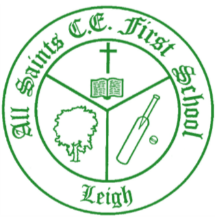 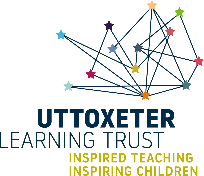 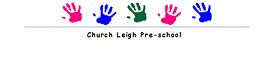 Health, Safety and Wellbeing Policy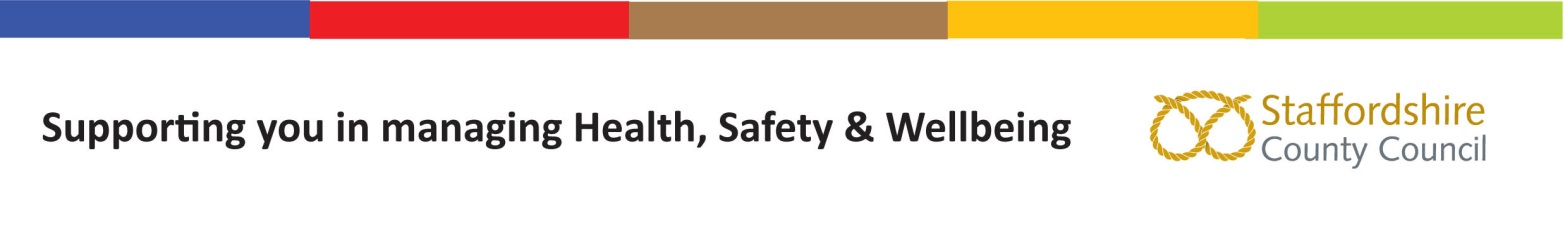 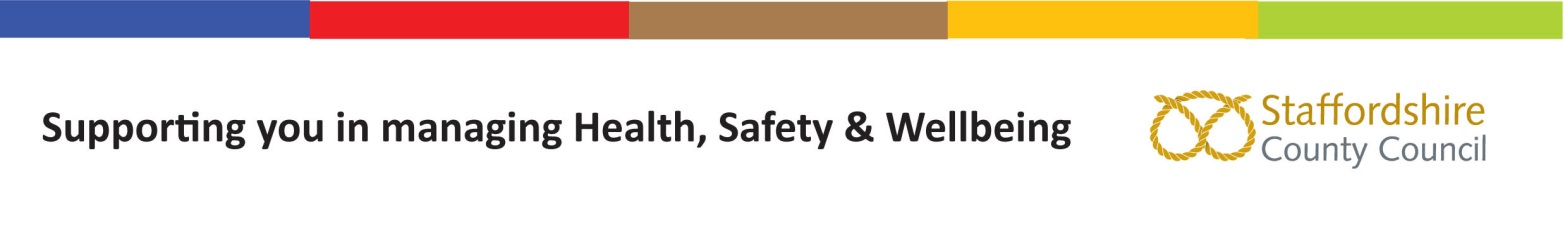 1. Success IndicatorsThe school has a Health, Safety and Wellbeing policy which: Provides an overview of the school policy on health, safety and wellbeing. Outlines the arrangements the school has in place for health, safety and wellbeing. Assigns roles and responsibilities to key staff in the school.Is monitored and reviewed regularly by senior leaders.2. OverviewAll schools are required to have a Health, Safety and Wellbeing Policy in place.The School’s Health, Safety and Wellbeing Policy should be developed by the Headteacher, members of the School Leadership team in conjunction with the Governing Board and the Trust. 3. Employer responsibilities
Where the school/sponsor/board of governors is the direct employer of school staff (such as in Academies, Trust Schools, Foundation Schools and Voluntary Aided (VA) Schools) the school must have a Health and Safety Policy in place to comply with the Health and Safety at Work Act. This can be in any format. 4. Day to day management of Health, Safety and Wellbeing
The organisation and arrangements which support the H,S and W Policy (day to day management of Health & Safety) are the responsibility of the Headteacher and the School Senior Leadership Team (supported and monitored by the Governing Body). Note that the Management of Health and Safety at Work Regulations requires employers to appoint one or more competent people to support their management of health and safety.   This may be done by appointing an external provider to provide this advice. 
Occupiers Liability 
Regardless of the status of the employer, all school governing bodies have health and safety responsibility as the occupier of the premises and therefore must take steps to ensure that the premises are managed effectively to reduce risk to those using, entering or accessing the premises at any time for any reason. Health, Safety and Wellbeing PolicyAll Saints CE First SchoolThe policy has 4 parts;Part A - IntroductionPart B - The Health and Safety Policy Statement Part C - Management Arrangements Part D - The detailed arrangements & procedures for Health, Safety and Wellbeing within the academy.Part E - The Key Performance Indicators.Introduction This policy statement complements (and should be read in conjunction with) the ULT Health and Safety Policy. It records the local organisation and arrangements for implementing the Academy Trust policy.  Policy Statement
The requirement to provide a safe and healthy working environment for all employees is acknowledged and the All Saints CE First School Governing Body recognise and take responsibility for compliance with the statutory duties under the Health and Safety at Work etc. Act 1974.The Governing Body will ensure so far as is reasonably practicable that:all places and premises where staff and pupils are required to work and engage in school activities are maintained in a condition which is safe and without risk to health. (This includes the health and safety of persons on the premises or taking part in educational activities elsewhere.)all plant and equipment is safe to use and that arrangements exist for the safe use, handling and storage of articles and substances at work.appropriate safe systems of work exist and are maintained.sufficient information, instruction, training and supervision is available and provided to ensure that staff and pupils can avoid hazards and contribute in a positive manner towards their own health and safety and others. a healthy working environment is maintained including adequate welfare facilities.In addition to the above the school will ensure that so far as is reasonably practicable that the health and safety of other non-employees is not adversely affected by its’ activities. Employee involvement is an important part of managing safely, and consultation on health and safety with employees and employee representatives forms part of this policy.This policy statement and the accompanying organisational arrangements supersede any previously issued.   Management Arrangements The following procedures and arrangements have been established within our school to eliminate or reduce health and safety risks to an acceptable level and to comply with minimum legal requirements:Competent Health and Safety AdviceMonitoring Health and Safety  Detailed Health and Safety Arrangements Adapt this list of arrangements as appropriate for your school.
For further information from the Health, Safety and Wellbeing Service in any of these areas you may also wish to view the information on the SLN https://education.staffordshire.gov.uk/School-Admin/HealthSafetyWellbeing/Health-Safety-and-Wellbeing-Service.aspx  or consult with your Health and Safety Adviser / Other Specialist Adviser.
Accident Reporting, Recording & InvestigationAsbestos CommunicationConstruction Work *See also Contractor Management Consultation Contractor Management Curriculum Areas – health and safety Display Screen Equipment use (including PC’s, laptops and tablets) Early Years Foundation Stage (EYFS)Educational visits / Off-Site Activities Electrical Equipment [fixed & portable] Fire Precautions & Procedures [and other emergencies incl. bomb threats] First Aid *see also Medication Forest School Glass & Glazing Hazardous Substances (COSHH) Health and Safety Law Poster Housekeeping, cleaning & waste disposal Infection Control Lettings Lone Working Maintenance / Inspection of Equipment (including selection of equipment) Manual Handling  Medication Personal Protective Equipment (PPE) (links to Risk Assessment) Radiation  Reporting Hazards or Defects Risk Assessments Smoking  Shared use of premises/shared workplace  Stress and Staff Well-being  Swimming Pool Operating Procedures (where applicable) Training and Development Vehicles owned or operated by the school/academyVehicle movement on site Violence and Aggression and School/Academy Security Water System SafetyWorking at HeightWork Experience VolunteersE. Health and Safety Key Performance Indicators (KPI’s) It is important that school leaders, governors and managers can monitor the health and safety performance of their school in order to determine where progress is being made and where further actions and resources may be required.School/Academy KPI’s may be added here – include how you evaluate your success in this area. The Health Safety and Wellbeing Service may also request feedback on certain KPI’s more details of these can be obtained from your Health and Safety Adviser.  Monitor the water safety checks are being completed each monthGlass and glazing assessment reviewedManual Handling Training for some EY’s staff[Signature][Signature]Jo Melville, Chair of GovernorsAndrea Cairns, Headteacher[Insert date] [Insert date] The school/academy obtains competent health and safety advice fromCharlotte Evans H & S Advisor, Staffs County CouncilThe contact details are07815 823740In an emergency we contact the Duty Officer, 01785 355777.In an emergency we contact the Duty Officer, 01785 355777.Name of person(s) responsible for the overall monitoring of health and safety in school:Andrea CairnsOur arrangements for the monitoring of health and safety are: -Regular standing agenda item in staff meetings, logged into concern book, actioned and monitored by the HT -Performance management – (annual) written record and actioned and monitored by the HT -Report to Governors – Annual report to Governors -Open door policy (as and when) - logged onto concern forms, actioned and monitored by the HTOur arrangements for the monitoring of health and safety are: -Regular standing agenda item in staff meetings, logged into concern book, actioned and monitored by the HT -Performance management – (annual) written record and actioned and monitored by the HT -Report to Governors – Annual report to Governors -Open door policy (as and when) - logged onto concern forms, actioned and monitored by the HTThe school carries of out formal evaluations and audits on the management of health and safety (frequency).  The frequency is determined by the level achieved.The school carries of out formal evaluations and audits on the management of health and safety (frequency).  The frequency is determined by the level achieved.The last audit took place Date: 10th January 2022By: Alison DawsonName of person responsible for monitoring the implementation of health and safety policiesAndrea CairnsAll staff are aware of the key performance indicators in part E and how they are monitoredAll staff are aware of the key performance indicators in part E and how they are monitoredWorkplace inspections - type Name of person who carries these out External Premises Duty Staff & Bruce Righton (Site technician)Internal PremisesTeachers& Bruce Righton (Site technician)Our arrangements for recording and investigating: Trained paediatric first aiders record all accidents on sheets in the classrooms and this is then transferred into the archive folder in the office. The lead first aider collates all accidents and reports to the HT who reports to Governorspupil accidents: All pupil accidents are written down on sheets in the classroom and this information is transferred into the accident archive folder held in the medical room. All head bumps are reported to the office and letters are sent to parent’s. Depending on the severity of the accident/incident the parent may be contactedstaff accidents: All staff accidents are reported in the Accident Book BI510visitor accidents: All visitor & contractor accidents are reported in the accident book BI 510 and recorded on the Health & Safety portalThe person responsible for reporting accidents to the Health and Safety Executive (under RIDDOR) is: Health & Safety Duty Officer notified by Lesley Flannagan (Office manager)/Andrea Cairns (Head)Our arrangements for reporting to the Governing Body or Academy Board are: : The Office Manager collates the information for the HT to report to governors Our arrangements for reviewing accidents and identifying trends are: The termly analysis is used to spot trends and improve practiceName of Premises Manager responsible for Managing Asbestos.Name of Premises Manager responsible for Managing Asbestos.Andrea CairnsLocation of the Asbestos Management Log or Record System.Location of the Asbestos Management Log or Record System.Main OfficeOur arrangements to ensure contractors have information about asbestos risk prior to starting any work on the premises are: The appropriate member of staff will meet with contractors prior to work commencing to ensure all documentation is completed (HT or Office Manager)Our arrangements to ensure contractors have information about asbestos risk prior to starting any work on the premises are: The appropriate member of staff will meet with contractors prior to work commencing to ensure all documentation is completed (HT or Office Manager)Our arrangements to ensure contractors have information about asbestos risk prior to starting any work on the premises are: The appropriate member of staff will meet with contractors prior to work commencing to ensure all documentation is completed (HT or Office Manager)Our arrangements to ensure all school staff such as class teachers or caretakers have information about asbestos risk on the premises:Our arrangements to ensure all school staff such as class teachers or caretakers have information about asbestos risk on the premises:Our arrangements to ensure all school staff such as class teachers or caretakers have information about asbestos risk on the premises:Staff must report damage to asbestos materials to:Andrea Cairns/Lesley FlannaganAndrea Cairns/Lesley FlannaganStaff must not drill or affix anything to walls without first obtaining approval from the premises manager.Staff must not drill or affix anything to walls without first obtaining approval from the premises manager.Staff must not drill or affix anything to walls without first obtaining approval from the premises manager.Name of SLT member who is responsible for communicating with staff on health and safety matters:Andrea Cairns/Lesley FlannaganOur arrangements for communicating about health and safety matters with all staff are: : through information sharing at staff meetingsOur arrangements for communicating about health and safety matters with all staff are: : through information sharing at staff meetingsStaff can make suggestions for health and safety improvements by: Open door policy (as and when) - logged concerns in book, actioned and monitored by the HT -Regular standing agenda item in staff meetings –Performance management – (annual) written record and actioned and monitored by the HTStaff can make suggestions for health and safety improvements by: Open door policy (as and when) - logged concerns in book, actioned and monitored by the HT -Regular standing agenda item in staff meetings –Performance management – (annual) written record and actioned and monitored by the HTName of person coordinating any construction work / acting as Client for any construction project. Andrea Cairns HT, Lesley Flannagan OM, Bruce Righton SS or Entrust Property ServicesOur arrangements for managing construction projects within the scope of the Construction Design and Management Regulations are: – Large scale works - buy in SLA from Property Management – small scale – Headteacher/Office ManagerDuty holders will be identified and named as part of any Construction project.   Our arrangements for managing construction projects within the scope of the Construction Design and Management Regulations are: – Large scale works - buy in SLA from Property Management – small scale – Headteacher/Office ManagerDuty holders will be identified and named as part of any Construction project.   Our arrangements for the exchange of health and safety information / risk assessments/safe working arrangements/monitoring are: Discuss and agree prior to work taking placeOur arrangements for the exchange of health and safety information / risk assessments/safe working arrangements/monitoring are: Discuss and agree prior to work taking placeOur arrangements for the induction of contractors are: Meeting with key member of staff prior to work commencing. Completion of hazard exchange form and sign the asbestos register and other forms as and when necessaryOur arrangements for the induction of contractors are: Meeting with key member of staff prior to work commencing. Completion of hazard exchange form and sign the asbestos register and other forms as and when necessaryStaff should report concerns about contractors to: Andrea Cairns HT, Lesley Flannagan OMStaff should report concerns about contractors to: Andrea Cairns HT, Lesley Flannagan OMWe will review any construction activities on the site by: monitoring work and ongoing meetings with the contractorsWe will review any construction activities on the site by: monitoring work and ongoing meetings with the contractorsName of SLT member who is responsible for consulting with staff on health and safety matters:Andrea CairnsThe name of the Trade Union Health and Safety Representative is:N/aOur arrangements for consulting with staff on health and safety matters are: Through staff meetings & Performance managementOur arrangements for consulting with staff on health and safety matters are: Through staff meetings & Performance managementStaff can raise issues of concern by: -Open door policy (as and when) - logged into concern book, actioned and monitored by the HT -Regular standing agenda item in staff meetings –-Performance management – (annual) written record and actioned and monitored by the HTStaff can raise issues of concern by: -Open door policy (as and when) - logged into concern book, actioned and monitored by the HT -Regular standing agenda item in staff meetings –-Performance management – (annual) written record and actioned and monitored by the HTName of person responsible for managing and monitoring contractor activityAndrea Cairns HT, Lesley Flannagan OM & Bruce Righton SSOur arrangements for selecting competent contractors are: Depending on the scale of works, use of contractors within the MAT, out to tender, Entrust contractorsOur arrangements for selecting competent contractors are: Depending on the scale of works, use of contractors within the MAT, out to tender, Entrust contractorsOur arrangements for the exchange of health and safety information / risk assessments/safe working arrangements/monitoring are: The appropriate member of staff will meet with contractors prior to work commencing to ensure all documentation is completedOur arrangements for the exchange of health and safety information / risk assessments/safe working arrangements/monitoring are: The appropriate member of staff will meet with contractors prior to work commencing to ensure all documentation is completedOur arrangements for the induction of contractors are: as aboveOur arrangements for the induction of contractors are: as aboveStaff should report concerns about contractors to: Andrea Cairns HT or Lesley Flannagan OMStaff should report concerns about contractors to: Andrea Cairns HT or Lesley Flannagan OMName of person who has overall responsibility for the curriculum areas as follows:e.g.Science
D&TPESubject leadsRisk assessments for these curriculum areas are the responsibility of:Subject LeadsThe school/academy assesses the risk of the use of computers/laptops by carrying out a DSE assessment for staff using this type of equipment continuously and regularly for over an hour.  The school/academy assesses the risk of the use of computers/laptops by carrying out a DSE assessment for staff using this type of equipment continuously and regularly for over an hour.  Our arrangements for carrying out DSE assessments are: assess staff using screens for over an hour constantlyOur arrangements for carrying out DSE assessments are: assess staff using screens for over an hour constantlyName of person who has responsibility for carrying out Display Screen Equipment Assessments Andrea Cairns HT & Lesley Flannagan OMDSE assessments are recorded and any control measures required to reduce risk are managed by Andrea CairnsName of person who has overall responsibility for EYFSAndrea CairnsOur arrangements for the safe management of EYFS are: Early Years teacher completes a daily walk around the whole department including the outdoor area. A tick sheet record of this is maintained. Staff report issues and concerns either immediately. All staff are level one safeguarding trained each September. The headteacher (DSL) and Lead teacher (DDSL) are both level 4 trained and the EY’s TA is a DDSL.  Two teaching assistants within the EY’s are paediatric first aid trained as well as level 2 food hygiene training. Adhere to whole school policies to provide a cohesive safe environment. This includes a mobile phone and camera toolkit for Early Years settings issued by local authorityOur arrangements for the safe management of EYFS are: Early Years teacher completes a daily walk around the whole department including the outdoor area. A tick sheet record of this is maintained. Staff report issues and concerns either immediately. All staff are level one safeguarding trained each September. The headteacher (DSL) and Lead teacher (DDSL) are both level 4 trained and the EY’s TA is a DDSL.  Two teaching assistants within the EY’s are paediatric first aid trained as well as level 2 food hygiene training. Adhere to whole school policies to provide a cohesive safe environment. This includes a mobile phone and camera toolkit for Early Years settings issued by local authorityName of person who has overall responsibility for Educational Visits Andrea CairnsThe Educational Visits Coordinator isLesley FlannaganOur arrangements for the safe management of educational visits: staff complete evolve/school risk assessments -parents informed of visit and inform us of any specific issues relating to their child and the visit.  Visits are logged on the Evolve online portal and are signed off by the HTOur arrangements for the safe management of educational visits: staff complete evolve/school risk assessments -parents informed of visit and inform us of any specific issues relating to their child and the visit.  Visits are logged on the Evolve online portal and are signed off by the HTName of person responsible for arranging Fixed Electrical Wiring Tests and taking any remedial action required:Through the SLA maintenance agreement this is booked by EntrustFixed electrical wiring test records are located: The School OfficeAll staff visually inspect electrical equipment before use.All staff visually inspect electrical equipment before use.Our arrangements for bringing personal electrical items onto the school site are: staff can only bring in personal items if they have been PAT testedOur arrangements for bringing personal electrical items onto the school site are: staff can only bring in personal items if they have been PAT testedName of person responsible for arranging the testing of portable electrical equipment (PAT):Lesley Flannagan Name of person responsible for defining the frequency of portable electrical equipment (PAT) testing:Annual as recommendedPortable electrical equipment (PAT) testing records are located:School OfficeStaff must take defective electrical equipment out of use and report to:Andrea Cairns or Lesley FlannaganThe portable electrical equipment on the school/academy  site owned and used by contractors is the responsibility of the contractor, who must provide records of this if requested:The portable electrical equipment on the school/academy  site owned and used by contractors is the responsibility of the contractor, who must provide records of this if requested:Name of competent person responsible for undertaking & reviewing fire risk assessment in addition to any associated action planningLesley FlannaganThe Fire Risk Assessment is located ……School OfficeWhen the fire alarm is raised the person responsible for calling the fire service isLesley Flannagan or Andrea CairnsName of person responsible for arranging and recording of fire drillsAndrea CairnsName of person responsible for creating and reviewing Fire Evacuation arrangementsLesley FlannaganOur Fire Evacuation Arrangements are published …In each roomOur Fire Marshals are listed N/aResults of the testing and maintenance of fire equipment and installations is recorded in a Fire Log Book located inThe School OfficeName of person responsible for training staff in fire proceduresAndrea CairnsAll staff are aware of the Fire Procedures in school All staff are aware of the Fire Procedures in school Name of person responsible for carrying out the First Aid Assessment Andrea Cairns or Lesley FlannaganThe First Aid Assessment is located School OfficeFirst Aiders are listed Rebekah Halton, Bronya Abbot, Claire Lawton, Kate Griggs, Andrea CairnsName of person responsible for arranging and monitoring First Aid Training Lesley FlannaganLocation of First Aid BoxIn each classroom and school officeName of person responsible for checking & restocking first aid boxesLesley Flannagan In an emergency staff are aware of how to summon an ambulance  In an emergency staff are aware of how to summon an ambulance Our arrangements for dealing with an injured person who has to go to hospital are (who is contacted/ who accompanies staff or children to hospital): Our arrangements for dealing with an injured person who has to go to hospital are (who is contacted/ who accompanies staff or children to hospital): pupilsparents contacted and Andrea Cairns or Vikki Fitzgerald accompany if parents aren’t availablestaffContact next of kin and Andrea Cairns or Vikki Fitzgerald accompany if needed visitorsContact employer or next of kin if availableOur arrangements for recording the use of First Aid are in the appropriate first aid booksOur arrangements for recording the use of First Aid are in the appropriate first aid booksName of person in school who leads on Forest School activityN/aOur arrangements for developing, organising and running Forest School activity. Include here any details with regard to risk assessment, communication and supervision etc. Our arrangements for developing, organising and running Forest School activity. Include here any details with regard to risk assessment, communication and supervision etc. All glass in doors and side panels are constructed of safety glassAll glass in doors and side panels are constructed of safety glassAll replacement glass is of safety standardAll replacement glass is of safety standardA glass and glazing assessment took place in (year) and the record can be found ….Unknown – assessment being booked Name of person responsible for carrying out risk assessment for hazardous substances (COSHH Assessments) Andrea Cairns / Lesley Flannagan Mi’Quill complete catering and cleaning.Our arrangements for managing hazardous substances (selection, storage, risk assessment, risk control etc.) are: stored securely, COSHH assessments completedOur arrangements for managing hazardous substances (selection, storage, risk assessment, risk control etc.) are: stored securely, COSHH assessments completedThe Health and Safety at Work poster is located:School OfficeAll staff and pupils share the responsibility for keeping the school/academy site clean, tidy and free from hazards All staff and pupils share the responsibility for keeping the school/academy site clean, tidy and free from hazards Our waste management arrangements are: ESBC fortnightly removalOur waste management arrangements are: ESBC fortnightly removalOur site housekeeping arrangements are: Mi’Quill Cleaning ContractOur site housekeeping arrangements are: Mi’Quill Cleaning ContractSite cleaning is provided by:External cleaning company  Mi’Quill  Cleaning staff have received appropriate information, instruction and training about the following and are competent:Cleaning staff have received appropriate information, instruction and training about the following and are competent:work equipment All equipment is reviewed on a regular basis and replaced if necessarywork equipment All equipment is reviewed on a regular basis and replaced if necessaryhazardous substances All hazardous substances are locked away and data sheets are provided for all responsible personnel handling them. Data sheets kept in school officehazardous substances All hazardous substances are locked away and data sheets are provided for all responsible personnel handling them. Data sheets kept in school officeWaste skips and bins are located away from the school/academy building.Waste skips and bins are located away from the school/academy building.All staff and pupils must be aware of the arrangements for disposing of waste and he location of waste bins and skips.All staff and pupils must be aware of the arrangements for disposing of waste and he location of waste bins and skips.Staff who generate waste (e.g.catering/cleaning/curriculum areas) are aware of the risk assessments and control measures in place for their role. Staff who generate waste (e.g.catering/cleaning/curriculum areas) are aware of the risk assessments and control measures in place for their role. Name of person responsible for managing infection control:Andrea Cairns & Lesley FlannaganOur infection control arrangements (including communicable diseases/hand hygiene standards) are: Ensure all regularly wash their hands and all pupils are taught about personal hygiene through assemblies and topics. Should the school have an infectious disease breakout, appropriate guidelines would be followed – including the schools own risk assessment, staff operational procedures and the latest Local Authority and Government adviceOur infection control arrangements (including communicable diseases/hand hygiene standards) are: Ensure all regularly wash their hands and all pupils are taught about personal hygiene through assemblies and topics. Should the school have an infectious disease breakout, appropriate guidelines would be followed – including the schools own risk assessment, staff operational procedures and the latest Local Authority and Government adviceName of Premises Manager or member of Leadership team responsible for Lettings Andrea CairnsOur arrangements for managing Lettings of the school/academy /rooms or external premises are: Completion of an application for letting agreement, signed by the hirer and Bursar, copy of in date insurance, copy of lettings policy given to the hirerOur arrangements for managing Lettings of the school/academy /rooms or external premises are: Completion of an application for letting agreement, signed by the hirer and Bursar, copy of in date insurance, copy of lettings policy given to the hirerThe health and safety considerations for Lettings are considered and reviewed annually.The health and safety considerations for Lettings are considered and reviewed annually.Hirers have in place their own risk assessments, first aid arrangements/ fire procedures and emergency procedures.Hirers have in place their own risk assessments, first aid arrangements/ fire procedures and emergency procedures.Hirers are responsible for obtaining the necessary local authority licenses for their activities and these must be provided to the school/academy  on request. Hirers are responsible for obtaining the necessary local authority licenses for their activities and these must be provided to the school/academy  on request. Hirers must provide a register of those present during a letting upon request. Hirers must provide a register of those present during a letting upon request. Our arrangements for managing lone working are Our arrangements for managing lone working are included in the lone working management arrangements and risk reduction guidance for lone workingNOTE Types of equipment  to consider in this section:Ladders and steps, fume cupboards, other extraction systems, PE equipment, D&T machines, lifts & lifting equipment, pressure cookers, autoclaves, fire alarm and smoke detection, emergency lighting, fire extinguishers.
This section must include the arrangements for school/academy  kitchens, science laboratories or Design and Technology roomsNOTE Types of equipment  to consider in this section:Ladders and steps, fume cupboards, other extraction systems, PE equipment, D&T machines, lifts & lifting equipment, pressure cookers, autoclaves, fire alarm and smoke detection, emergency lighting, fire extinguishers.
This section must include the arrangements for school/academy  kitchens, science laboratories or Design and Technology roomsName of person responsible for the selection, maintenance / inspection and testing of equipmentBruce Righton (site technician) Chubb – fire equipmentLantern – fire alarmsLogic – Emergency lighting Mi’Quill – Kitchen Sportsafe – PE equipment Speed – Fixed electrical testing Calbarrie – Portable appliance testingRecords of maintenance and inspection of equipment are retained and are located:School OfficeStaff report any broken or defective equipment to:Andrea Cairns or Lesley FlannaganThe equipment on the school/academy  site owned and used by contractors is the responsibility of the contractor, who must provide records of testing , inspection and maintenance if requested:The equipment on the school/academy  site owned and used by contractors is the responsibility of the contractor, who must provide records of testing , inspection and maintenance if requested:Name of competent person responsible for carrying out manual handling risk assessmentsAndrea Cairns Our arrangements for managing manual handling activities are: please see the Manual Handling Risk AssessmentOur arrangements for managing manual handling activities are: please see the Manual Handling Risk AssessmentStaff must aware of the requirement to avoid hazardous manual handling and carry out risk assessment where the task cannot be avoided.  Staff must aware of the requirement to avoid hazardous manual handling and carry out risk assessment where the task cannot be avoided.  Staff who carry out manual handling must be aware of the manual handling risk assessment and the control measures in place for the task.Staff who carry out manual handling must be aware of the manual handling risk assessment and the control measures in place for the task.Staff are trained appropriately to carry out manual handling activities.Staff are trained appropriately to carry out manual handling activities.Where people handling takes place an Individual Manual Handling Plan must be in place and communicated to all parties (including where appropriate the young person/their parents/carers/support staff).  Where people handling takes place an Individual Manual Handling Plan must be in place and communicated to all parties (including where appropriate the young person/their parents/carers/support staff).  Name of person responsible for the management of and administration of medication to pupils in school/academyAndrea Cairns or Lesley FlannaganOur arrangements for the administration of medicines to pupils are: All parents complete a medical form with an agreed administer ofmedication scheduleOur arrangements for the administration of medicines to pupils are: All parents complete a medical form with an agreed administer ofmedication scheduleThe names members of staff who are authorised to give / support pupils with medication are: Lesley FlannaganAndrea CairnsRick LeeBronya AbbottVikki FitzgeraldMedication is stored:Office or FridgeAsthma inhalers are stored in the appropriate classroomA record of the administration of medication is located:OfficePupils who administer and/or manage their own medication in school are authorised to do so by a (name) and provided with a suitable private location to administer medication/store medication and equipment.  Pupils who administer and/or manage their own medication in school are authorised to do so by a (name) and provided with a suitable private location to administer medication/store medication and equipment.  Staff are trained to administer complex medication by the school nursing service when required. Staff are trained to administer complex medication by the school nursing service when required. Our arrangements for administering emergency medication (e.g. Asthma inhalers/Epi pen) are: Staff administering medication are paediatric first aid trained. Parents would be notified if emergency medication given as per the requirements indicated in the child’s care planOur arrangements for administering emergency medication (e.g. Asthma inhalers/Epi pen) are: Staff administering medication are paediatric first aid trained. Parents would be notified if emergency medication given as per the requirements indicated in the child’s care planStaff who are taking medication must keep this personal medication in a secure area in a staff only location.Staff who are taking medication must keep this personal medication in a secure area in a staff only location.Staff must advise the school/academy leaders if they are taking any medication which might impair their ability to carry out their normal work.  Staff must advise the school/academy leaders if they are taking any medication which might impair their ability to carry out their normal work.  PPE is provided free of charge where a risk assessment identifies this is needed to control a risk and the risk cannot be controlled by another means. PPE is provided free of charge where a risk assessment identifies this is needed to control a risk and the risk cannot be controlled by another means. Name(s) of person responsible for selecting suitable personal protective equipment (PPE) for school/academy  staff. Andrea Cairns & Lesley FlannaganName of person responsible for the checking and maintenance of personal protective equipment provided for staffAndrea Cairns & Lesley FlannaganPPE provided for use in curriculum lessons is not “personal” as it is provided by pupils in classroom situations.PPE provided for use in curriculum lessons is not “personal” as it is provided by pupils in classroom situations.Name(s) of person responsible for selecting suitable personal protective equipment (PPE) for pupils.N/aAll PPE provided for use in a classroom environment is kept clean, free from defects and replaced as necessary. All PPE provided for use in a classroom environment is kept clean, free from defects and replaced as necessary. Name(s) of person responsible for cleaning and checking pupil PPE.N/aName of the school/academy  Radiation Protection Supervisor (RPS)N/aName of the Radiation Protection Adviser (RPA)N/aAll staff and pupils must report any hazards, defects or dangerous situations they see at school/academy.  Our arrangements for the reporting of hazards and defects: reported in the defects book or to Andrea Cairns & Lesley Flannagan if more urgentThe school/academy has in place risk assessments for any identified significant risk. Control measures which are put in place to eliminate or reduce risk are communicated to staff, pupils and other who may be exposed to the risk.The school/academy has in place risk assessments for any identified significant risk. Control measures which are put in place to eliminate or reduce risk are communicated to staff, pupils and other who may be exposed to the risk.Risk assessments are in place for the following areas:
(examples) 
Premises and groundsCurriculum / classroomsHazardous activities or eventsLettings or contract work which may affect staff or pupils in the school/academy Fire Risk AssessmentHazardous SubstancesWork EquipmentManual handling activities Risks related to individuals e.g. health issues & stress Risk assessments are in place for the following areas:
(examples) 
Premises and groundsCurriculum / classroomsHazardous activities or eventsLettings or contract work which may affect staff or pupils in the school/academy Fire Risk AssessmentHazardous SubstancesWork EquipmentManual handling activities Risks related to individuals e.g. health issues & stress Name of person who has overall responsibility for the school/academy  risk assessment process and any associated action planningAndrea Cairns & Lesley FlannaganOur arrangements for carrying out, recording, communicating and reviewing risk assessments are: Risk assessments are completed by the appropriate individual and then assessed and reviewed by the HT or Office ManagerOur arrangements for carrying out, recording, communicating and reviewing risk assessments are: Risk assessments are completed by the appropriate individual and then assessed and reviewed by the HT or Office ManagerAppropriate training is provided for staff who are creating, reviewing or implementing risk assessments. Appropriate training is provided for staff who are creating, reviewing or implementing risk assessments. When an accident or incident occurs a post risk assessment takes place when a new hazard has been identified.  When an accident or incident occurs a post risk assessment takes place when a new hazard has been identified.  Risk assessments are created or reviewed when something new is introduced or a change has occurred.  Risk assessments are created or reviewed when something new is introduced or a change has occurred.  No smoking or vaping is permitted on site or in vehicles owned or operated by the school/academy. Name of Premises Manager or member of Leadership team responsible for Premises Management N/aThe school/academy premises are shared with another organisation (e.g.Contract caterer/public leisure centre).N/aOur arrangements for managing health and safety in a shared workplace are: N/aOur arrangements for managing health and safety in a shared workplace are: N/aName of person who has overall responsibility for the health and wellbeing of school/academy staffAndrea Cairns & Lesley FlannaganAll staff have responsibility to take care of their own health and wellbeing and the school/academy supports staff to do this by implementing the following arrangements: Open door policy to the HT-Possible referral to the OHU team -Individual/Team risk assessments completed -Staff well-being survey completed -Access to counselling and other SLA well-being support (through our teacher absence insurance company AND our occupational health SLA)All staff have responsibility to take care of their own health and wellbeing and the school/academy supports staff to do this by implementing the following arrangements: Open door policy to the HT-Possible referral to the OHU team -Individual/Team risk assessments completed -Staff well-being survey completed -Access to counselling and other SLA well-being support (through our teacher absence insurance company AND our occupational health SLA)Solutions to stress hazards and suggestions on how to minimise stress have been identified, discussed and communicated. Solutions to stress hazards and suggestions on how to minimise stress have been identified, discussed and communicated. All staff have an opportunity to contribute to discussions, meetings and initiatives around wellbeing issues at work. All staff have an opportunity to contribute to discussions, meetings and initiatives around wellbeing issues at work. Individual stress risk assessments take place when a member of staff requires additional individual support. Individual stress risk assessments take place when a member of staff requires additional individual support. A team stress risk assessment has been completed involving all staff and this is reviewed regularly.A team stress risk assessment has been completed involving all staff and this is reviewed regularly.Name of person who has overall responsibility for managing the swimming pool and it’s environment.N/aOur arrangements for carrying out suitable swimming pool management (including minimum supervision standards, how to summon assistance in emergency, what to do if problem identified with pool water quality, supervision in changing areas, max numbers of swimmers, conditions of hire to outside organisations, first aid provision, training plant operators):  N/aOur arrangements for carrying out suitable swimming pool management (including minimum supervision standards, how to summon assistance in emergency, what to do if problem identified with pool water quality, supervision in changing areas, max numbers of swimmers, conditions of hire to outside organisations, first aid provision, training plant operators):  N/aStaff operating the swimming pool have received appropriate training and information.Staff operating the swimming pool have received appropriate training and information.Emergency procedures are in pace for the use of the swimming pool and all staff who supervise swimming activities are trained appropriately in these procedures. Emergency procedures are in pace for the use of the swimming pool and all staff who supervise swimming activities are trained appropriately in these procedures. The health and safety considerations within curriculum swimming must be planned, supervised and managed by staff who include in their lesson planning.The health and safety considerations within curriculum swimming must be planned, supervised and managed by staff who include in their lesson planning.Name of person who has overall responsibility for the training and development of staff. 	Andrea CairnsAll new staff receive an induction which includes health and safety, fire procedures, first aid and emergency procedures. All new staff receive an induction which includes health and safety, fire procedures, first aid and emergency procedures. Our arrangements for carrying out suitable and sufficient health and safety training for all staff are: all staff complete an annual refresher training with the National CollegeOur arrangements for carrying out suitable and sufficient health and safety training for all staff are: all staff complete an annual refresher training with the National CollegeThe school/academy has a health and safety training matrix to help in the planning of essential and development training for staff. The school/academy has a health and safety training matrix to help in the planning of essential and development training for staff. Training records are retained and are located in the school officeTraining records are retained and are located in the school officeTraining and competency as a result of training is monitored and measured by:   Andrea CairnsName of person who has overall responsibility for the school/academy vehicles  N/aThe school/academy operates (no.of xx) minibus/coaches/cars/other vehicles (e.g. quad bikes/ride on mowers). N/aName of person who manages the driver medical examinationsN/aName of person who manages the vehicle license requirementsN/aName of person who undertakes vehicle checks such as oil, water and routine roadworthiness. N/aName of person who arranges servicing and maintenance of the academy vehicles N/aOur arrangements for the safe use of school/academy  vehicles are: N/aOur arrangements for the safe use of school/academy  vehicles are: N/aName of Premises Manager responsible for the management of vehicles on site Andrea CairnsOur arrangements for the safe access and movement of vehicles on site are (include restriction on vehicle movement at certain times, speed limits, segregation vehicles from pedestrian areas, restrictions on reversing vehicles, special arrangements for deliveries etc):- parents use the village hall car park before and after school, HT monitor the use of vehicles on site  and segregation of pedestrians and vehiclesOur arrangements for the safe access and movement of vehicles on site are (include restriction on vehicle movement at certain times, speed limits, segregation vehicles from pedestrian areas, restrictions on reversing vehicles, special arrangements for deliveries etc):- parents use the village hall car park before and after school, HT monitor the use of vehicles on site  and segregation of pedestrians and vehiclesThe school/academy provides a place of work which is designed and managed to minimise the risk of violence and aggression to staff, pupils and visitors.   The school/academy provides a place of work which is designed and managed to minimise the risk of violence and aggression to staff, pupils and visitors.   A risk assessment is carried out where staff are at increased risk of injury due to their work.A risk assessment is carried out where staff are at increased risk of injury due to their work.Training, information and instruction is available to staff to help them manage the risk of violence and aggression where required. Training, information and instruction is available to staff to help them manage the risk of violence and aggression where required. Staff and pupils must report all incidents of verbal & physical violence to:Andrea Cairns & Lesley FlannaganIncidents of verbal & physical violence are investigated by:Andrea Cairns & Lesley FlannaganName of person who has responsibility for site security: Andrea Cairns & Lesley FlannaganOur arrangements for site security are:7 staff who have site keys and open/lock up  Gates on drive locked when school is closed to reduce access to site Neighbours support us in monitoring the schoolOur arrangements for site security are:7 staff who have site keys and open/lock up  Gates on drive locked when school is closed to reduce access to site Neighbours support us in monitoring the schoolName of Premises Manager responsible for managing water system safety.Andrea Cairns & Lesley FlannaganName of contractors who have undertaken a risk assessment of the water system Intergrated Water Solutions HSLName of contractors who carry out regular testing of the water system:IWSLocation of the water system safety manual/testing logOfficeOur arrangements to ensure contractors have information about water systems are: They call during school hours and the HT or OM direct them to the aspectsrequiredOur arrangements to ensure contractors have information about water systems are: They call during school hours and the HT or OM direct them to the aspectsrequiredOur arrangements to ensure all school/academy staff carrying out checks or testing or maintenance have information about the water system: Bruce Righton (SS) carries out monthly testing of the water system. Our arrangements to ensure all school/academy staff carrying out checks or testing or maintenance have information about the water system: Bruce Righton (SS) carries out monthly testing of the water system. Name(s) of person responsible managing the risk of work at height on the premises: Andrea Cairns & Lesley flannaganWork at height is avoided where possible. Work at height is avoided where possible. Our arrangements for managing work at height are: ladder training completed by staff and risk assessment completed when necessaryOur arrangements for managing work at height are: ladder training completed by staff and risk assessment completed when necessaryAppropriate equipment is provided for work at height where required. Appropriate equipment is provided for work at height where required. Staff who carry out work at height are trained to use the equipment providedStaff who carry out work at height are trained to use the equipment providedWork at height equipment is visually inspected before use and maintainedWork at height equipment is visually inspected before use and maintainedName of person who has overall responsibility for managing work experience and work placements for school/academy pupils.N/aOur arrangements for assessing potential work placements, arrangements for induction and supervision of students on work placement are: N/aOur arrangements for assessing potential work placements, arrangements for induction and supervision of students on work placement are: N/aThe name of the person responsible for the health and safety of people on work experience in the school/academy  premises:  N/aOur arrangements for managing the health and safety of work experience students in the school/academy  are: N/aOur arrangements for managing the health and safety of work experience students in the school/academy  are: N/aName of person who has overall responsibility for managing/coordinating volunteers working within the school/academy:Andrea Cairns & Lesley FlannaganVolunteer in School PolicyVolunteers are considered as a member of staff and all health and safety arrangements including induction and training must apply. Volunteers are considered as a member of staff and all health and safety arrangements including induction and training must apply. 